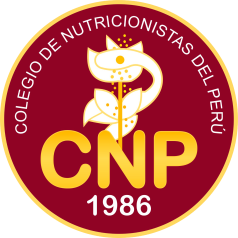 	                                          ……………..    de……………… de 2020Señor (a)  licenciado (a)……………………………………………………………………………	Decano (a) del Consejo Regional……….. del Colegio de Nutricionistas del PerúPRESENTEASUNTO: SOLICITA TRASLADO DE SEDE REGIONAL CNPDe mi mayor consideración:Tengo a bien dirigirme a usted para saludarlo (a) cordialmente, y solicitar mi traslado al Consejo Regional…………………… por motivos:Cambio de domicilioCambio de trabajoOtrosAgradeciendo la atención a  la presenteAtentamente,	Lic. ...……………………………CNP. …………………………..DNI. ………………………........Adjunto:Copia de DNIInscripción en SANUDeclaración jurada de no adeudo o Resolución Pabrec